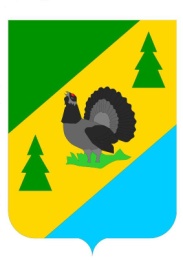 РОССИЙСКАЯ ФЕДЕРАЦИЯИРКУТСКАЯ ОБЛАСТЬАЛЗАМАЙСКОЕ МУНИЦИПАЛЬНОЕ ОБРАЗОВАНИЕАДМИНИСТРАЦИЯРАСПОРЯЖЕНИЕ № 1-рг. Алзамайот 9 января 2023 г.О порядке ведения реестра Уставовтерриториального общественного самоуправленияв Алзамайском муниципальном образованииВ соответствии с Федеральным законом от 06.10.2003 года № 131-ФЗ «Об общих принципах организации местного самоуправления в Российской федерации», статьями 6, 47 Устава Алзамайского муниципального образования, решения Думы Алзамайского муниципального образования от 15.12.2022 г. № 61 «Об утверждении Положения о порядке организации и осуществления территориального общественного самоуправления в Алзамайском муниципальном образовании»:1. Утвердить прилагаемый порядок ведения реестра уставов территориального общественного самоуправления в Алзамайском муниципальном образовании.         	2.  Опубликовать настоящее решение в газете «Вестник Алзамайского муниципального образования» и на сайте Алзамайского муниципального образования www.alzamai.ru.          	3. Контроль за выполнением настоящего постановления возложить на  руководителя аппарата администрации Алзамайского муниципального образования  Т.В. МилыхГлава Алзамайскогомуниципального образования                                                                                  А.В. Лебедев Утвержденраспоряжением администрации Алзамайского муниципального образования  от 09.01.2023 г.  № 1-рПорядок ведения реестра Уставовтерриториального общественного самоуправленияв Алзамайском муниципальном образовании         1. Общие положения         1.1. Настоящий Порядок регулирует вопросы ведения реестра уставов территориального общественного самоуправления в Алзамайском муниципальном образования и обеспечения доступности сведений, включенных в него.         1.2. Реестр уставов территориального общественного самоуправления в Алзамайском  муниципального образования (далее - реестр уставов) представляет собой свод сведений о зарегистрированных на территории Алзамайского муниципального образования  уставах территориальных общественных самоуправлений, о зарегистрированных изменениях и дополнениях в уставы территориальных общественных самоуправлений.         1.3. Ведение реестра уставов осуществляет Руководитель аппарата администрации Алзамайского муниципального образования.1.4. Сведения, включенные в реестр уставов, являются открытыми и общедоступными.2. Содержание реестра Уставов, порядок включения сведений в реестр Уставов2.1. Реестр уставов ведется на бумажном и электронном носителях по форме приложения к Порядку. В случае несоответствия сведений, содержащихся на бумажном и электронном носителях, приоритет имеют сведения на бумажном носителе.2.2. Основаниями для внесения сведений в реестр уставов являются:- постановление администрации Алзамайского муниципального образования о регистрации устава территориального общественного самоуправления;- постановление администрации _ Алзамайского муниципального образованияо регистрации изменений и дополнений в устав территориального общественного самоуправления.2.3. Реестр уставов включает в себя следующие сведения:- порядковый номер записи;- дату внесения записи в реестр уставов;- полное наименование устава территориального общественного самоуправления;         - дату, номер, заголовок правового акта администрации Алзамайского  муниципального образования  о регистрации устава территориального общественного самоуправления;         - дату, номер, заголовок правового акта администрации Алзамайского муниципального образования о регистрации изменений и дополнений в устав территориального общественного самоуправления;- дату и номер протокола собрания (конференции) граждан, в котором содержится принятое решение собрания (конференции) граждан о принятии устава, внесении в него изменений и дополнений;- подпись лица, ответственного за ведение реестра уставов, внесшего сведения.         2.4. Ведение реестра уставов на бумажном носителе осуществляется в виде книги. До внесения записей в книгу последняя прошивается, на оборотной стороне последнего листа книги проставляется подпись руководитель аппарата администрации Алзамайского муниципального образования,  которая скрепляется печатью, а также указывается количество пронумерованных и прошитых листов.        2.5. В день внесения последней записи руководитель аппарата администрации Алзамайского муниципального образования  фиксирует дату завершения на лицевой стороне обложки книги и заверяет личной подписью.        2.6. Завершенные книги хранятся в соответствии с инструкцией по делопроизводству в администрации Алзамайского муниципального образования, после чего сдаются в установленном порядке в архив.        2.7. Сведения в реестр уставов вносит руководитель аппарата администрации Алзамайского муниципального образования, назначенный распоряжением главы.В период отсутствия ответственного сотрудника за ведение реестра уставов территориального общественного самоуправления в Алзамайском муниципальномобразовании, сведения в реестр уставов вносит сотрудник, исполняющий его обязанности.2.8. Записи в реестре уставов нумеруются порядковыми номерами, начиная с единицы.2.9. Внесение исправлений в реестр уставов на бумажном носителе осуществляется путем зачеркивания ошибочно внесенных записей так, чтобы зачеркнутый текст сохранился. В конце исправления делается сноска "*", которая раскрывается внизу страницы, на которой внесены ошибочные сведения, при этом после слов "исправленному верить" указываются фамилия, инициалы и подпись лица, внесшего исправление, и дата внесения.2.10. В реестре уставов на электронном носителе не указываются сведения, ошибочно внесенные в реестр уставов на бумажном носителе.2.11. Датой внесения сведений в реестр уставов считается день внесения записи в реестр уставов на бумажном носителе.         2.12. Записи о регистрации устава территориального общественного самоуправления, о регистрации изменений и дополнений в устав территориального общественного самоуправления вносятся в реестр уставов на бумажном носителе в течение 10 дней со дня издания постановлений администрации Алзамайского муниципального образования. 2.13. Сведения, вносимые в реестр уставов на электронном носителе, аналогичны сведениям, вносимым в реестр уставов на бумажном носителе.2.14. Сведения в реестр уставов на электронном носителе вносятся в течение рабочего дня, следующего за днем внесения сведений в реестр уставов на бумажном носителе.         3. Предоставление сведений из реестра Уставов.          3.1. Сведения, содержащиеся в реестре уставов, предоставляются юридическим и физическим лицам на основании их запроса, направляемого заявителем в администрацию Алзамайского муниципального образования.  3.2. Срок предоставления ответа на запрос составляет не более 30 дней со дня регистрации запроса.3.3. Ответ на запрос направляется в виде выписки из реестра уставов. При отсутствии в реестре уставов запрашиваемых сведений заявителю направляется соответствующий ответ.3.4. Предоставление информации из реестра уставов осуществляется в соответствии с Федеральным законом от 09.02.2009 N 8-ФЗ «Об обеспечении доступа к информации о деятельности государственных органов и органов местного самоуправления».Приложение     к порядку ведения реестра уставов                                                                                              территориального общественного                                                                                            самоуправления в Алзамайского                                                                                         муниципального образования.Таблица 1Форма реестрауставов территориального общественного самоуправления в Алзамайском  муниципальном образовании, ведение которого осуществляется на бумажном носителеТаблица 2Форма реестрауставов территориального общественного самоуправления в Алзамайском муниципальном образовании, ведение которого осуществляется на электронном носителе N п/пДатавнесениязаписив рееструставов(число,месяц,год)НаименованиеуставатерриториальногообщественногосамоуправленияДата, номер,заголовок правовогоакта администрацииАлзамайского                  муниципального             образования  о регистрации уставатерриториальногообщественногосамоуправления,регистрации внесенияизмененийи дополненийДата и номерпротоколасобрания(конференции)граждано принятииустава,внесениив негоизмененийи дополненийПодписьлица,внесшегосведения N п/пДатавнесениязаписив рееструставов(число,месяц,год)НаименованиеуставатерриториальногообщественногосамоуправленияДата, номер,заголовок правовогоакта администрацииАлзамайского муниципальногообразованияо регистрации уставатерриториальногообщественногосамоуправления,регистрации внесенияизмененийи дополненийДата и номерпротоколасобрания(конференции)граждано принятииустава,внесениив негоизмененийи дополненийФамилия,инициалылица,внесшегосведения